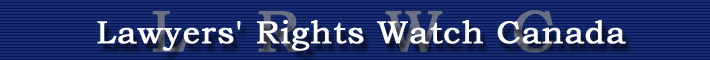 NGO in Special Consultative Status with the Economic and Social Council of the United NationsCheck against deliveryOrganization: 		Lawyers’ Rights Watch Item:	Item 4 – General Debate: Human rights situations that require the Council’s attention Date:			15 June 2017Speaker:		Mr. Joseph Doyle 
Oral Statement to the 35th Session of the UN Human Rights Council from Lawyers’ Rights Watch Canada (LRWC), NGO in special consultative status  and : Systematic failure to ensure protection of lawyers and defenders Mr. President:Lawyers’ Rights Watch  is gravely concerned about situations in  and  requiring the Council’s attention due to systematic failure to ensure protection of lawyers and human rights defenders. In , hundreds of jurists, court officials and defenders have been attacked and summarily executed by armed non-state individuals or mobs over the past decade including dozens killed in the past year alone.  has failed to exercise its duty to investigate and remedy these attacks and has failed to provide effective protective measures.In , dozens of civilians, including jurists, academics, journalists and other defenders are being taken before a military tribunal in violation of international human rights law. Denied fair trial rights, they face capital charges for exercising rights to freedoms of expression, peaceful assembly and political participation. For defenders in both  and , there has been no access to effective remedies for these violations. Also, within existing mechanisms of the UN human rights system there appears to be no means by which victims or their advocates can obtain recommendations for protective or remedial measures on an urgent basis. We ask Council to study and develop means by which treaty bodies and mandate holders can urgently recommend protective and remedial measures when the life or liberty of one or more defenders may be at risk for exercising rights guaranteed under international law. Thank you.